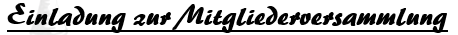 Am Freitag, dem 22. März 2024, findet um 19:30 Uhr im Sportheim desSV Untermarchtal die diesjährigeMitgliederversammlungmit folgender Tagesordnung statt:Bericht des 1. VorsitzendenBericht des SchriftführersBericht des KassiersBericht der KassenprüfungBericht der UntergruppenEntlastung des Zunftrates und des KassiersNeuwahlen gemäß SatzungWahl der KassenprüferBehandlung von AnträgenVerschiedenesAlle Mitglieder der Narrenzunft sowie alle Freunde und Gönner der Untermarchtaler Fasnet sind herzlich zu dieser Versammlung eingeladen.Jens Rapp, 1. Vorsitzender (Zunftmeister)Anträge müssen schriftlich bis spätestens 8 Tage vor der Versammlung beim ersten Vorsitzenden eingereicht werden (nur von Mitgliedern möglich)